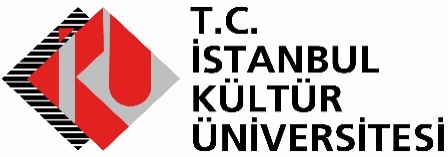 Çizim Masası ve Sandalye Alımı İdari ŞartnamesiReferans No : 2019 / 10060664I - İhalenin Konusu Ve Teklif Vermeye İlişkin Hususlar Madde 1 - İdareye ilişkin bilgiler  1.1. İdarenin; Adı: T.C İstanbul Kültür Üniversitesi Rektörlüğü    	Adresi: Basın Ekspres Yerleşkesi Halkalı Merkez Mahallesi, Basın Ekspres Cad. No:11 34303 Küçükçekmece - İSTANBUL	Telefon numarası: +90 (0212) 498 41 41      ç) Faks numarası: +90 (0212) 498 43 06         İlgili personelinin adı, soyadı ve unvanı: Murat Özekmekçioğlu / Satın Alma Müdür Yardımcısı Aynur Candaş / Satın Alma Daire Başkanı, Gökhan Kırseven / Satın Alma Uzman Yardımcısı	 1.2. İstekliler, ihaleye ilişkin bilgileri yukarıdaki adres ve numaralardan görevli personelle irtibat kurmak suretiyle temin edebilirler. Madde 2 - İhale konusu alıma ilişkin bilgiler 2.1. İhale konusu malın; Adı: Çizim Masası ve SandalyeMiktarı ve türü:300 adet 4 Ayaklı Tekerlekli Toplantı ve Seminer Koltuğu300 adet Çizim Masası c) Teslim edileceği yer: İstanbul Kültür Üniversitesi, Ataköy Yerleşkesi E5 Karayolu üzeri Bakırköy 34158 İstanbul / Yapı İşleri Daire BaşkanlığıMadde 3 - İhaleye ilişkin bilgiler ile ihale ve son teklif verme tarih ve saati  	3.1. 	 a) İhale kayıt numarası: 2019 / 10060664İhale usulü: Açık ihale. Tekliflerin sunulacağı adres: Basın Ekspres Yerleşkesi Halkalı Merkez Mahallesi, Basın Ekspres Cad. No:11 34303 Küçükçekmece – İSTANBUL, A Blok 7. Kat Satın Alma Daire Başkanlığı	 	ç) İhalenin yapılacağı adres: Basın Ekspres Yerleşkesi Halkalı Merkez                                      Mahallesi, Basın Ekspres Cad. No:11 34303 Küçükçekmece – İSTANBULİhale son teklif verme tarihi ve saati:  26/07/2019,  09:30İhale tarihi ve saati:  26/07/2019, 15:00f) İhale komisyonunun toplantı yeri: Basın Ekspres Yerleşkesi Halkalı Merkez Mahallesi, Basın Ekspres Cad. No:11 34303 Küçükçekmece – İSTANBUL, A blok 7. Kat Toplantı Salonu	Teklifler ihale (son teklif verme) tarih ve saatine kadar yukarıda belirtilen yere verilebileceği gibi, iadeli taahhütlü posta yoluyla da gönderilebilir. İhale (son teklif verme) saatine kadar İdareye ulaşmayan teklifler değerlendirmeye alınmaz. Verilen teklifler, zeyilname düzenlenmesi hali hariç, herhangi bir sebeple geri alınamaz. İhale tarihinin tatil gününe rastlaması halinde ihale, takip eden ilkiş gününde yukarıda belirtilen yer ve saatte yapılır ve bu saate kadar verilen teklifler kabul edilir. İlan tarihinden sonra çalışma saatlerinin değişmesi halinde de ihale yukarıda belirtilen saatte yapılır. Saat ayarlarında, Türkiye Radyo Televizyon Kurumunun (TRT) ulusal saat ayarı esas alınır.  Madde 4 –İhale dokümanının görülmesi ve temini  4.1. İhale dokümanı aşağıda belirtilen adreste ve idarenin web sayfası üzerinden bedelsiz olarak görülebilir. Ancak, ihaleye teklif verecek olanların, İdarece onaylı ihale dokümanını satın alması zorunludur.  İhale dokümanının görülebileceği yer: Basın Ekspres Yerleşkesi Halkalı Merkez Mahallesi, Basın Ekspres Cad. No:11 34303 Küçükçekmece – İSTANBUL, A Blok 7. Kat Satın Alma Daire Başkanlığı b) İhale dokümanının görülebileceği internet adresi: https://www.iku.edu.tr/tr/istanbul-kultur-universitesi-satin-alma-daire-baskanligic) İhale dokümanının satın alınabileceği yer: Basın Ekspres Yerleşkesi Halkalı Merkez Mahallesi, Basın Ekspres Cad. No:11 34303 Küçükçekmece – İSTANBUL, A blok L Katı Finans Birimi veya;İŞ BANKASI BAKIRKÖY TİCARİ ŞUBESİŞUBE KODU: 	1396TL HESAP NO:  19712IBAN NO: TR410006400000113960019712SWİFT: ISBKTRIS hesabına doküman bedeli yatırılarak satın alınabilir.	ç) İhale dokümanı satış bedeli (varsa vergi dahil): 100 TRY (Yüz Türk Lirası)      d) E-Posta yoluyla ihale dokümanı satışı:E-posta yolu ile ihale dökümanının teslim edileceği durumlarda, ihale dökümanı satış bedeli TC İstanbul Kültür Üniversitesi’nin hesabına havale ile gönderildikten sonra, İstekli dekontu İdare’ye e-posta ile iletir. Dekontun idareye iletilmesinden sonra idare ihale dökümanını istekliye e-posta ile iletilir. İhale dokümanını satın almak isteyenler, ihale dokümanını oluşturan belgelerin aslına uygunluğunu ve belgelerin tamam olup olmadığını kontrol eder. Bu incelemeden sonra, ihale dokümanını oluşturan belgelerin tamamının aslına uygun olarak teslim alındığına dair standart form biri satın alana verilmek üzere iki nüsha olarak imzalanır.  Posta yoluyla satış yapılmamaktadır.İhale dokümanının tamamını veya bir kısmını oluşturan belgelerin, Türkçe yanında başka dillerde de hazırlanıp isteklilere verilmesi halinde, ihale dokümanının anlaşılmasında, yorumlanmasında ve anlaşmazlıkların çözümünde Türkçe metin esas alınır. Madde 5 - İhale dokümanının kapsamı 5.1. İhale dokümanı aşağıdaki belgelerden oluşmaktadır: a) İdari Şartname,  Teknik Şartname, Sözleşme Tasarısı,   ç) Standart formlar:  	 1) Birim Fiyat Teklif Mektubu2) Birim Fiyat Teklif Cetveli3) İş Bitirme Belgesi4) Ortaklık Durum Belgesi5) Geçici Teminat Mektubu6) Kesin Teminat MektubuAyrıca, bu Şartnamenin ilgili hükümleri gereğince İdarenin düzenleyeceği zeyilnameler ile isteklilerin yazılı talebi üzerine İdare tarafından yapılan yazılı açıklamalar, ihale dokümanının bağlayıcı bir parçasıdır. İstekli tarafından, ihale dokümanının içeriği dikkatli bir şekilde incelenmelidir. Teklifin verilmesine ilişkin şartların yerine getirilmemesinden kaynaklanan sorumluluk teklif verene aittir. İhale dokümanında öngörülen kriterlere ve şekil kurallarına uygun olmayan teklifler değerlendirmeye alınmaz. Madde 6 - Bildirim ve tebligat esasları İdareler tarafından aday, istekli ve istekli olabileceklere tebligat öncelikli olarak faks, elektronik posta veya imza karşılığı elden yapılır. İadeli taahhütlü mektupla yapılan tebligatta, mektubun teslim edildiği tarih tebliğ tarihi sayılır. Faks ile yapılan tebligatta, bildirim tarihi tebliğ tarihi sayılır. Bu şekilde yapılan tebligatın aynı gün idare tarafından teyit edilmesi zorunludur. Teyit işleminin gerçekleşmiş kabul edilebilmesi için tebligatın iadeli taahhütlü mektupla bildirime çıkarılmış olması yeterlidir. Tebligatın, teyit işlemi ile bildirim tarihini kapsayacak şekilde ayrıca belgelendirilmesi gerekmektedir. Aksi takdirde tebligat usulsüz yapılmış sayılır ve Tebligat Kanununun usule aykırı tebliğe ilişkin hükümleri uygulanır. İdare tarafından ortak girişimlere yapılacak bildirim ve tebligat, belirtilen esaslar çerçevesinde pilot veya koordinatör ortağa yapılır. Ancak pilot veya koordinatör ortağın yabancı istekli olduğu ortak girişimlerde tebligatın imza karşılığı elden yapılamaması halinde; Yerli isteklilerden hisse oranı en fazla olana, En fazla hisse oranına sahip birden çok yerli isteklinin bulunması durumunda ise bu isteklilerden herhangi birine, tebligat yapılır. 6.5. Aday, istekli ve istekli olabilecekler tarafından idare ile yapılacak yazışmalarda elektronik ortam ve faks kullanılamaz. Ancak, bu şartnamenin 4. maddesinde ihale dokümanının e-posta, posta veya kargo yoluyla satılmasının öngörülmesi halinde, doküman satın almaya ilişkin talepler e-posta, faksla veya postayla bildirilebilir. II - İHALEYE KATILMAYA İLİŞKİN HUSUSLAR Madde 7 - İhaleye katılabilmek için gereken belgeler ve yeterlik kriterleri  7.1. İsteklilerin ihaleye katılabilmeleri için aşağıda sayılan belgeleri teklifleri kapsamında sunmaları gerekir: Teklif vermeye yetkili olduğunu gösteren imza beyannamesi veya imza sirküleri; Gerçek kişi olması halinde, noter tasdikli imza beyannamesi, Tüzel kişi olması halinde, ilgisine göre tüzel kişiliğin ortakları, üyeleri veya kurucuları ile tüzel kişiliğin yönetimindeki görevlileri belirten son durumu gösterir Ticaret Sicil Gazetesi, bu bilgilerin tamamının bir Ticaret Sicil Gazetesinde bulunmaması halinde, bu bilgilerin tümünü göstermek üzere ilgili Ticaret Sicil Gazeteleri veya bu hususları gösteren belgeler ile tüzel kişiliğin noter tasdikli imza sirküleri, Bu Şartname ekinde yer alan standart forma uygun teklif mektubu, Bu Şartnamede belirlenen geçici teminata ilişkin standart forma uygun geçici teminat mektubu veya geçici teminat mektupları dışındaki teminatların teslim edildiğini gösteren makbuzlar, İstenecek diğer yeterlik belgeleri, Vekaleten ihaleye katılma halinde, vekil adına düzenlenmiş ihaleye katılmaya ilişkin noter onaylı vekaletname ile vekilin noter tasdikli imza beyannamesi, İsteklinin ortak girişim olması halinde, bu Şartname ekinde yer alan standart forma uygun iş ortaklığı beyannamesi,Alt yüklenici çalıştırılmasına izin verilmesi halinde, alt yüklenici kullanacak olan isteklinin alt yüklenicilere yaptırmayı düşündüğü işlerin listesi, ğ) Yerli malı teklif edenler lehine fiyat avantajı tanınması durumunda, bu avantajdan yararlanmak isteyenlerce sunulacak yerli malı belgesi,  Tüzel kişi tarafından iş deneyimini göstermek üzere sunulan belgenin, tüzel kişiliğin yarısından fazla hissesine sahip ortağına ait olması halinde, ticaret ve sanayi odası/ticaret odası bünyesinde bulunan ticaret sicil memurlukları veya serbest muhasebeci, yeminli mali müşavir ya da serbest muhasebeci mali müşavir tarafından ilk ilan tarihinden sonra düzenlenen ve düzenlendiği tarihten geriye doğru son bir yıldır kesintisiz olarak bu şartın korunduğunu gösteren, standart forma uygun belge, 7.2. İhaleye iş ortaklığı olarak teklif verilmesi halinde istenecek belgeler 7.2.1. İş ortaklığının her bir ortağı tarafından 7.1. maddesinin (a) bendinde  yer alan belgelerin ayrı ayrı sunulması zorunludur. İş ortaklığının tüzel kişi ortağı tarafından, iş deneyimini göstermek üzere sunulan belgenin tüzel kişiliğin yarısından fazla hissesine sahip ortağına ait olması halinde, bu ortak (ğ) bendindeki belgeyi de sunmak zorundadır.	 Ekonomik ve mali yeterliğe ilişkin belgeler ve bu belgelerin taşıması gereken kriterler:  7.3.1.  Son 1 yıl içerisinde 5 milyon TRY üzerinde (Mobilya) işi yapmış olması (bunu mali tablolarını ihale dosyasına ekleyerek kanıtlayacaktır.)7.3.2. SGK Dairesinden alınacak olan borcu yoktur yazısı ibraz edilmelidir.7.3.3. Vergi Dairesinden alınacak olan borcu yoktur yazısı ibraz edilmelidir.Mesleki ve teknik yeterliğe ilişkin belgeler ve bu belgelerin taşıması gereken kriterler:  7.5.1. İstekli yurt içinde veya yurtdışında kamu veya özel sektörde bedel içeren tek bir sözleşme kapsamında taahhüt edilen ihale konusu iş veya benzer işlere ilişkin olarak;a) İlk ilan tarihinden geriye doğru son 3 yıl içinde kesin kabul işlemleri tamamlanan mal alımlarıyla ilgili iş deneyimini gösteren belgeler sunulması zorunludur. İş deneyimini gösteren belge istekli tarafından teklif edilen bedelin %25’inden az olmayacaktır.7.5.2. İsteklinin alım konusu malı teklif etmeye yetkisinin bulunup bulunmadığını belgelendirmesi gerekir. Bu çerçevede istekli aşağıdaki bentlerde yer alan belgelerden kendi durumuna uygun olan belge veya belgeleri sunabilir: a) İstekli imalatçı ise imalatçı olduğunu gösteren belge veya belgeler, b) İstekli yetkili satıcı veya yetkili temsilci ise yetkili satıcı ya da yetkili temsilci olduğunu gösteren belge veya belgeler, c) İstekli Türkiye'de serbest bölgelerde faaliyet gösteriyor ise yukarıdaki belgelerden biriyle birlikte sunduğu serbest bölge faaliyet belgesi. İş ortaklığında ortaklardan birinin, teklif edilen mala veya mallara ilişkin imalatçı veya yetkili satıcı ya da yetkili temsilci olduğunu gösteren belgelerden birini sunması yeterlidir. İsteklinin imalatçı olduğunu gösteren belge veya belgeler ise şunlardır: a) Aday veya istekli adına düzenlenen Sanayi Sicil Belgesi,c) Adayın veya isteklinin kayıtlı olduğu meslek odası tarafından aday veya istekli adına düzenlenen İmalat Yeterlik Belgesi,ç)Adaylar veya isteklilerin adlarına veya unvanlarına düzenlenmiş olan teklif ettiği mallara ilişkin yerli malı belgesi veya teknolojik ürün deneyim belgesi,İsteklinin teklifi kapsamında sunması gerektiği teknik şartnamede belirtilen belgeler. 7.6. Benzer iş olarak kabul edilecek işler aşağıda belirtilmiştir:	a) Kamu veya özel sektörde gerçekleştirilen her türlü Mobilya işi benzer iş olarak kabul edilecektir.	Bu konuda alınmış referans belgeleri istenir. 7.7. Belgelerin sunuluş şekli:  7.7.1. İstekliler, yukarıda sayılan belgelerin aslını veya aslına uygunluğu noterce onaylanmış örneklerini vermek zorundadır. Ancak, Türkiye Ticaret Sicili Gazetesi Nizamnamesinin 9 uncu maddesinde yer alan hüküm çerçevesinde; Gazete idaresince veya Türkiye Odalar ve Borsalar Birliğine bağlı odalarca “aslının aynıdır” şeklinde onaylanarak isteklilere verilen Ticaret Sicili Gazetesi suretleri ile bunların noter onaylı suretleri de kabul edilecektir.7.7.1.1. İhaleye katılım ve yeterlik kriterlerine ilişkin sunulan belgelerin veya bu belgelerde yer alan bilgilerin, EKAP üzerinden veya kamu kurum ve kuruluşları ile kamu kurumu niteliğindeki meslek kuruluşlarının internet sayfası üzerinden temin edilebilmesi veya bu bilgilerin teyidinin yapılabilmesi durumunda, bu belgeler için belgelerin sunuluş şekline ilişkin şartlar aranmaz. 7.7.2. Noter onaylı belgelerin aslına uygun olduğunu belirten bir şerh taşıması zorunlu olup, sureti veya fotokopisi görülerek onaylanmış olanlar ile “ibraz edilenin aynıdır” veya bu anlama gelecek bir şerh taşıyanlar geçerli kabul edilmeyecektir. 7.7.3. İstekliler, istenen belgelerin aslı yerine ihale tarihinden önce İdare tarafından “aslı idarece görülmüştür” veya bu anlama gelecek şekilde şerh düşülen suretlerini tekliflerine ekleyebilirler. 7.7.4. Türkiye Cumhuriyetinin yabancı ülkelerde bulunan temsilcilikleri tarafından düzenlenen belgeler dışında yabancı ülkelerde düzenlenen belgeler ile yabancı ülkelerin Türkiye’deki temsilcilikleri tarafından düzenlenen belgelerin tasdik işlemi: 7.7.4.1. Yabancı Resmi Belgelerin Tasdiki Mecburiyetinin Kaldırılması Sözleşmesine taraf ülkelerde düzenlenen ve bu Sözleşmenin 1 inci maddesi kapsamında bulunan resmi belgeler, “apostil tasdik şerhi” taşıması kaydıyla Türkiye Cumhuriyeti Konsolosluğu veya Türkiye Cumhuriyeti Dışişleri Bakanlığı tasdik işleminden muaftır. Apostil tasdik işleminden, belgedeki imzanın doğruluğunun, belgeyi imzalayan kişinin hangi sıfatla imzaladığının ve varsa üzerindeki mühür veya damganın aslı ile aynı olduğunun teyidi işlemi anlaşılır. Belgedeki imzanın doğruluğunun, belgeyi imzalayan kişinin hangi sıfatla imzaladığının ve varsa üzerindeki mühür veya damganın aslı ile aynı olduğunun; düzenlendiği ülkedeki yetkili diğer mercilerce teselsülen tasdik edilmiş olması ve apostil tasdik şerhinin tasdik silsilesindeki bir önceki merciye ilişkin olması halinde de belgenin usulüne uygun olarak sunulduğu kabul edilecektir.                                                          7.7.5. Teklif kapsamında sunulan ve yabancı dilde düzenlenen belgelerin tercümelerinin yapılması ve bu tercümelerin tasdik işlemi: 7.7.5.1 Yabancı dilde düzenlenen belgelerin tercümelerinin Türkiye’deki yeminli tercümanlar tarafından yapılması ve noter tarafından onaylanması halinde, bu tercümelerde başkaca bir tasdik şerhi aranmaz. 7.7.6. Kalite ve standarda ilişkin belgelerin sunuluş şekli7.7.6.1. ISO ve TSE belgeleri. 7.8. Yabancı istekli tarafından ihaleye teklif verilmesi halinde, bu Şartname ve eklerinde istenilen belgelerin, isteklinin kendi ülkesindeki mevzuat uyarınca düzenlenmiş olan dengi belgelerin sunulması gerekir. 7.9. Tekliflerin dili: 7.9.1. Teklifi oluşturan bütün belgeler ve ekleri ile diğer doküman Türkçe olacaktır. Başka bir dilde sunulan belgeler, Türkçe onaylı tercümesi ile birlikte verilmesi halinde geçerli sayılacaktır. Bu durumda teklifin veya belgenin yorumlanmasında Türkçe tercüme esas alınır. Tercümelerin yapılması ve tercümelerin tasdiki işleminde ilgili maddedeki düzenlemeler esas alınacaktır Madde 8 - İhalenin yabancı isteklilere açıklığı ve yerli malı teklif edenler lehine fiyat avantajı uygulanması 1. Bu ihale yerli ve yabancı tüm isteklilere açıktır.  Madde 9 - İhaleye katılamayacak olanlar Vakıf Yükseköğretim Kurumları İhale yönetmeliği gereğince ihaleye katılmaktan yasaklı olanlar kendileri veya başkaları adına hiçbir şekilde ihaleye katılamazlar. Bu yasaklara rağmen ihaleye katılan istekliler ihale dışı bırakılarak geçici teminatları gelir kaydedilir. Ayrıca, bu durumun tekliflerin değerlendirilmesi aşamasında tespit edilememesi nedeniyle bunlardan biri üzerine ihale yapılmışsa, teminatı gelir kaydedilerek ihale iptal edilir Madde 10 - İhale dışı bırakılma ve yasak fiil veya davranışlar 10.1. İhaleye katılamayacak olanlar ile yasak fiil veya davranışta bulunduğu tespit edilenler ihale dışı bırakılır, ayrıca fiil veya davranışın özelliğine göre mütevelli heyetinin kararı ile yaptırımlar uygulanır. Madde 11 - Teklif hazırlama giderleri 11.1. Tekliflerin hazırlanması ve sunulması ile ilgili bütün masraflar isteklilere aittir. İstekli, teklifini hazırlamak için yapmış olduğu hiçbir masrafı İdareden isteyemez.  Madde 12 - İhale dokümanına ilişkin açıklama yapılması İstekliler, tekliflerin hazırlanması aşamasında, ihale dokümanında açıklanmasına ihtiyaç duydukları hususlarla ilgili olarak, ihale tarihinden beş gün öncesine kadar yazılı olarak açıklama talep edebilir. Bu tarihten sonra yapılacak açıklama talepleri değerlendirmeye alınmayacaktır. Talebin uygun görülmesi halinde İdarece yapılacak yazılı açıklama, ihale tarihinden en az üç iş günü öncesinde bilgi sahibi olmalarını temin edecek şekilde ihale dokümanı alanların tamamına gönderilir veya imza karşılığı elden tebliğ edilir. Açıklamada, sorular ile İdarenin ayrıntılı cevabı yer alır, açıklama talebinde bulunanın kimliği belirtilmez. Açıklamalar, açıklamanın yapıldığı tarihten sonra dokümanı satın alanlara ihale dokümanının bir parçası olarak verilir.  Madde 13 - İhale dokümanında değişiklik yapılması İlan yapıldıktan sonra ihale dokümanında değişiklik yapılmaması esastır. Ancak, tekliflerin hazırlanmasını veya işin gerçekleştirilmesini etkileyebilecek maddi veya teknik hatalar veya eksikliklerin İdarece tespit edilmesi veya İdareye yazılı olarak bildirilmesi halinde, zeyilname düzenlenmek suretiyle ihale dokümanında değişiklik yapılabilir. Zeyilname, ihale dokümanının bağlayıcı bir parçası olarak ihale dokümanına eklenir.  Zeyilname, ihale tarihinden en az üç iş günü öncesinde bilgi sahibi olmalarını temin edecek şekilde ihale dokümanı alanların tamamına gönderilir veya imza karşılığı elden tebliğ edilir. Zeyilname düzenlenmesi nedeniyle tekliflerin hazırlanabilmesi için ek süreye ihtiyaç duyulması halinde İdare, ihale tarihini bir defaya mahsus olmak üzere en fazla yirmi gün süreyle zeyilname ile erteleyebilir. Erteleme süresince, ihale dokümanının satılmasına ve teklif alınmasına devam edilecektir. Zeyilname düzenlenmesi halinde, tekliflerini bu düzenlemeden önce vermiş olan istekliler tekliflerini geri çekerek, yeniden teklif verebilirler. Vakıf Yükseköğretim Kurumları İhale Yönetmeliğinin ilgili maddesi uyarınca Şikayet üzerine yapılan incelemede tekliflerin hazırlanmasını veya işin gerçekleştirilmesini etkileyebilecek maddi veya teknik hataların veya eksikliklerin bulunması ve İdarece ihale dokümanında düzeltme yapılmasına karar verilmesi halinde, ihale tarihinden önce gerekli düzeltme yapılarak yukarıda belirtilen usule göre ihale tarihi bir defa daha ertelenebilir. Belirlenen maddi veya teknik hataların veya eksikliklerin ilanda da bulunması halinde ise ihale sürecine devam edilebilmesi, ancak düzeltme ilanı yapılması ile mümkündür. Düzeltme ilanı için Kanunda öngörülen sürenin sona erdiğinin anlaşılması halinde ihale iptal edilir.   Madde 14 - İhale saatinden önce ihalenin iptal edilmesi  İdare tarafından gerekli görülen veya ihale dokümanında yer alan belgelerde ihalenin yapılmasına engel olan ve düzeltilmesi mümkün bulunmayan hususların tespit edildiği hallerde, ihale saatinden önce ihale iptal edilebilir. Bu durumda, iptal nedeni belirtilmek suretiyle ihalenin iptal edildiği ilan edilerek duyurulur. Bu aşamaya kadar teklif vermiş olanlara ihalenin iptal edildiği ayrıca tebliğ edilir. İhalenin iptal edilmesi halinde, verilmiş olan bütün teklifler reddedilmiş sayılır ve bu teklifler açılmaksızın isteklilere iade edilir. İhalenin iptal edilmesi nedeniyle isteklilerce İdareden herhangi bir hak talebinde bulunulamaz. Madde 15 - İş ortaklığı  Birden fazla gerçek veya tüzel kişi, iş ortaklığı oluşturmak suretiyle ihaleye teklif verebilir. İş ortaklığında en çok hisseye sahip ortak, pilot ortak olarak gösterilmek zorundadır.  Ancak bütün ortakların hisse oranlarının eşit olduğu veya diğer ortaklara göre daha fazla hisse oranına sahip ve hisseleri birbirine eşit olan ortakların bulunduğu iş ortaklıklarında ise bu ortaklardan biri pilot ortak olarak belirlenir. İş ortaklığı oluşturmak suretiyle ihaleye teklif verecek istekliler, iş ortaklığı yaptıklarına dair pilot ortağın da belirtildiği ekte örneği bulunan iş ortaklığı beyannamesini teklifleriyle beraber sunacaklardır. İhalenin iş ortaklığı üzerinde kalması halinde, iş ortaklığı tarafından, sözleşmenin imzalanmasından önce noter onaylı ortaklık sözleşmesinin İdareye verilmesi zorunludur.   İş ortaklığı sözleşmesinde, ortakların hisse oranları, pilot ortak ile diğer ortakların işin yerine getirilmesinde müştereken ve müteselsilen sorumlu oldukları belirtilecektir. Madde 16 - Konsorsiyum 1. Konsorsiyumlar ihaleye teklif veremez. Madde 17 - Alt yükleniciler  1. Bu iş kapsamında idareden yazılı olarak izin talep edilmesi ve idarenin de uygun görmesi durumunda alt yüklenici çalıştırılabilir.   III. Tekliflerin Hazırlanması Ve Sunulmasına İlişkin Hususlar Madde 18 - Teklif ve sözleşme türü18.1. İstekliler her bir kalem için birim fiyatlı teklif vereceklerdir.ihale sonucu, ihale üzerine bırakılan istekliyle birim fiyat sözleşme imzalanacaktır.Madde 19 - Kısmi teklif verilmesi19.1. Bu ihalede işin tamamı için teklif verilecektir. Kısmi teklif verilemez.Madde 20 - Alternatif teklifler20.1. Bu ihalede alternatif teklif verilmeyecektir. Madde 21 - Teklif ve ödemelerde geçerli para birimi 21.1.  İstekliler teklifini gösteren fiyatlar ve bunların toplam tutarlarını Türk Lirası olarak verecektir. Sözleşme konusu işin ödemelerinde Türk Lirası kullanılacaktır. Madde 22 - Tekliflerin sunulma şekli  22.1. Teklif mektubu ve geçici teminat da dahil olmak üzere ihaleye katılabilme şartı olarak bu Şartnamede istenilen bütün belgeler bir zarfa veya pakete konulur. Zarfın veya paketin üzerine isteklinin adı, soyadı veya ticaret unvanı, tebligata esas açık adresi, teklifin hangi işe ait olduğu ve ihaleyi yapan İdarenin açık adresi yazılır. Zarfın yapıştırılan yeri istekli tarafından imzalanarak, mühürlenir veya kaşelenir. 22.2. Teklifler ihale dokümanında belirtilen ihale saatine kadar sıra numaralı alındılar karşılığında İdareye (tekliflerin sunulacağı yere) teslim edilir. Bu saatten sonra verilen teklifler kabul edilmez ve açılmadan istekliye iade edilir. Bu durum bir tutanakla tespit edilir. 22.3. Teklifler iadeli taahhütlü olarak posta ile de gönderilebilir. Posta ile gönderilecek tekliflerin ihale dokümanında belirtilen ihale saatine kadar İdareye ulaşması şarttır. Postadaki gecikme nedeniyle işleme konulmayacak olan tekliflerin alınış zamanı bir tutanakla tespit edilir ve bu teklifler değerlendirmeye alınmaz. 22.4. Zeyilname ile teklif verme süresinin uzatılması halinde, İdare ve isteklilerin ilk teklif verme tarih ve saatine bağlı tüm hak ve yükümlülükleri süre açısından, tespit edilen yeni teklif verme tarih ve saatine kadar uzatılmış sayılır.  Madde 23 - Teklif mektubunun şekli ve içeriği 23.1. Teklif mektupları, ekteki form örneğine uygun şekilde yazılı ve imzalı olarak sunulur. 23.2. Teklif mektubunda;                                                         a)  İhale dokümanının tamamen okunup kabul edildiğinin belirtilmesi, Teklif edilen bedelin rakam ve yazı ile birbirine uygun olarak açıkça yazılması, Kazıntı, silinti, düzeltme bulunmaması,  ç) Türk vatandaşı gerçek kişilerin Türkiye Cumhuriyeti kimlik numarasının, Türkiye’de faaliyet gösteren tüzel kişilerin ise vergi kimlik numarasının belirtilmesi, Teklif mektubunun ad, soyad veya ticaret unvanı yazılmak suretiyle yetkili kişilerce imzalanmış olması, zorunludur. 23.3. İş ortaklığı olarak teklif veren isteklilerin teklif mektuplarının, ortakların tamamı tarafından veya yetki verdikleri kişiler tarafından imzalanması gerekir. Madde 24 - Tekliflerin geçerlilik süresi  Tekliflerin geçerlilik süresi, ihale tarihinden itibaren 30 (otuz) takvim günüdür. İhtiyaç duyulması halinde, teklif geçerlilik süresinin en fazla yukarıda belirlenen süre kadar uzatılması istekliden talep edilebilir. İstekli, İdarenin bu talebini kabul veya reddedebilir. İdarenin teklif geçerlilik süresinin uzatılması talebini reddeden isteklinin geçici teminatı iade edilir. Teklifinin geçerlilik süresini uzatan istekli, teklif ve sözleşme koşullarını değiştirmeden, geçici teminatını kabul ettiği yeni teklif geçerlilik süresi ile geçici teminata ilişkin hükümlere uygun hale getirir.  Bu konudaki istek ve cevaplar yazılı olacaktır. Madde 25 - Teklif fiyata dahil olan giderler 25.1. KDV hariç bütün vergi, resim, harç, sigorta, nakliye, hamaliye ve bunun gibi giderler teklif fiyata dahildir.25.2.  (25.1) maddede yer alan gider kalemlerinde artış olması ya da benzeri yeni gider kalemlerinin oluşması hallerinde, teklif edilen fiyatın bu tür artış ya da farkları karşılayacak payı içerdiği kabul edilir. Yüklenici, bu artış ve farkları ileri sürerek herhangi bir hak talebinde bulunamaz. 25.3. Ancak, sözleşme konusu işin bedelinin ödenmesi aşamasında doğacak Katma Değer Vergisi (KDV) ilgili mevzuatı çerçevesinde İdare tarafından yükleniciye ayrıca ödenir. Madde 26 - Geçici teminat İstekliler teklif ettikleri bedelin % 3’ünden az olmamak üzere kendi belirleyecekleri tutarda geçici teminat vereceklerdir. Teklif edilen bedelin % 3’ünden az oranda geçici teminat veren isteklinin teklifi değerlendirme dışı bırakılır.  İsteklinin ortak girişim olması halinde, toplam geçici teminat miktarı ortaklık oranına veya işin uzmanlık gerektiren kısımlarına verilen teklif tutarlarına bakılmaksızın ortaklardan biri veya birkaçı tarafından karşılanabilir. Geçici teminat olarak sunulan teminat mektuplarında geçerlilik tarihi belirtilmelidir. Bu tarih,  26/08/2019 tarihinden önce olmamak üzere istekli tarafından belirlenir. Kabul edilebilir bir geçici teminat ile birlikte verilmeyen teklifler, istenilen katılma şartlarını sağlamadığı gerekçesiyle İdare tarafından değerlendirme dışı bırakılacaktır. Madde 27 - Teminat olarak kabul edilecek değerler 27.1. Teminat olarak kabul edilecek değerler aşağıda sayılmıştır:  Tedavüldeki Türk Parası. Bankalar tarafından verilen teminat mektupları.  Hazine Müsteşarlığınca ihraç edilen Devlet İç Borçlanma Senetleri ve bu senetler yerine düzenlenen belgeler. 27.1. maddesinin (c) bendinde belirtilen senetler ve bu senetler yerine düzenlenen belgelerden nominal değere faiz dahil edilerek ihraç edilenler, anaparaya tekabül eden satış değeri üzerinden teminat olarak kabul edilir. İlgili mevzuatına göre Türkiye’de faaliyette bulunmasına izin verilen yabancı bankaların düzenleyecekleri teminat mektupları ile Türkiye dışında faaliyette bulunan banka veya benzeri kredi kuruluşlarının kontrgarantisi üzerine Türkiye’de faaliyette bulunan bankaların düzenleyecekleri teminat mektupları da teminat olarak kabul edilir. Teminat mektubu verilmesi halinde, bu mektubun kapsam ve şeklinin, Kamu İhale Kurumu tarafından belirlenen esaslara ve standart formlara uygun olması gerekir. Bu esaslara ve standart formlara aykırı olarak düzenlenmiş teminat mektupları geçerli kabul edilmez. Teminatlar, teminat olarak kabul edilen diğer değerlerle değiştirilebilir.  Her ne suretle olursa olsun, İdarece alınan teminatlar haczedilemez ve üzerine ihtiyati tedbir konulamaz. Madde 28 - Geçici teminatın teslim yeri Teminat mektupları, teklifle birlikte zarf içerisinde İdareye sunulur.  Teminat mektupları dışındaki teminatların;İŞ BANKASI BAKIRKÖY TİCARİ ŞUBESİŞUBE KODU: 	1396TL HESAP NO:  19712IBAN NO: TR410006400000113960019712SWİFT: ISBKTRIS Hesabına yatırılması ve makbuzlarının teklif zarfının içinde sunulması gerekir. Madde 29 - Geçici teminatın iadesi İhale üzerinde bırakılan istekli ile ekonomik açıdan en avantajlı ikinci teklif sahibi istekliye ait teminat mektupları ihaleden sonra İdareye teslim edilir. Diğer isteklilere ait teminatlar ise hemen iade edilir. İhale üzerinde bırakılan isteklinin geçici teminatı ise gerekli kesin teminatın verilip sözleşmeyi imzalaması halinde iade edilir. İhale üzerinde bırakılan istekli ile sözleşme imzalanması halinde, ekonomik açıdan en avantajlı ikinci teklif sahibine ait teminat, sözleşme imzalandıktan hemen sonra iade edilir. IV-Tekliflerin Değerlendirilmesi Ve Sözleşme Yapılmasına İlişkin Hususlar  Madde 30 - Tekliflerin alınması ve açılması Teklifler, bu Şartnamede belirtilen ihale (son teklif verme) tarihi ve saatine kadar İdareye (tekliflerin sunulacağı yere) verilecektir. İhale komisyonu tarafından, tekliflerin alınması ve açılmasında aşağıda yer alan usul uygulanır: İhale komisyonunca bu Şartnamede belirtilen ihale saatinde ihaleye başlanır ve bu saate kadar kaç teklif verilmiş olduğu bir tutanakla tespit edilerek, hazır bulunanlara duyurulur. İhale komisyonu teklif zarflarını alınış sırasına göre inceler. Bu incelemede, zarfın üzerinde isteklinin adı, soyadı veya ticaret unvanı, tebligata esas açık adresi, teklifin hangi işe ait olduğu, ihaleyi yapan İdarenin açık adresi ve zarfın yapıştırılan yerinin istekli tarafından imzalanıp mühürlenmesi veya kaşelenmesi hususlarına bakılır. Bu hususlara uygun olmayan zarflar bir tutanakla belirlenerek değerlendirmeye alınmaz. İhale konusu işin yaklaşık maliyeti açıklandıktan sonra zarflar isteklilerle birlikte hazır bulunanlar önünde alınış sırasına göre açılır. İsteklilerin belgelerinin eksik olup olmadığı ve teklif mektubu ile geçici teminatlarının usulüne uygun olup olmadığı kontrol edilir. Belgeleri eksik olan veya teklif mektubu ile geçici teminatı usulüne uygun olmayan istekliler tutanakla tespit edilir. İstekliler ve teklif bedelleri açıklanarak tutanağa bağlanır. Düzenlenen bu tutanaklar ihale komisyonunca imzalanır ve ihale komisyon başkanı tarafından onaylanmış bir sureti isteyenlere imza karşılığı verilir. Bu aşamada hiçbir teklifin reddine veya kabulüne karar verilmez. Teklifi oluşturan belgeler düzeltilemez ve tamamlanamaz. Teklifler değerlendirilmek üzere ilk oturum kapatılır. Madde 31 - Tekliflerin değerlendirilmesi Tekliflerin değerlendirilmesinde, öncelikle belgeleri eksik olduğu veya teklif mektubu ile geçici teminatı usulüne uygun olmadığı ilk oturumda tespit edilen isteklilerin tekliflerinin değerlendirme dışı bırakılmasına karar verilir. Teklifin esasını değiştirecek nitelikte olmaması kaydıyla, belge ve bilgi eksikliği bulunması halinde İdarece belirlenen sürede bu eksik belge ve bilgilerin tamamlanması yazılı olarak istenir. Bu çerçevede, tamamlatılması istenen belge ve bilgi eksikliklerinin giderilmesine ilişkin belgelerin niteliği dikkate alınarak İdare tarafından iki iş gününden az olmamak üzere makul bir tamamlama süresi verilir. Belirlenen sürede belge ve bilgileri tamamlamayanların teklifleri değerlendirme dışı bırakılır ve geçici teminatları gelir kaydedilir.  Belge ve bilgi eksikliklerinin tamamlatılmasına ilişkin olarak, verilen süre içinde isteklilerce sunulan belgelerin ihale tarihinden sonraki bir tarihte düzenlenmesi halinde, bu belgeler, isteklinin ihale tarihi itibarıyla ihaleye katılım şartlarını sağladığını tevsik etmesi durumunda kabul edilecektir. Bu ilk değerlendirme ve işlemler sonucunda belgeleri eksiksiz ve teklif mektubu ile geçici teminatı usulüne uygun olan isteklilerin tekliflerinin ayrıntılı değerlendirilmesine geçilir. Bu aşamada, isteklilerin ihale konusu işi yapabilme kapasitelerini belirleyen yeterlik kriterlerine ve tekliflerin ihale dokümanında belirtilen şartlara uygun olup olmadığı ile birim fiyat teklif cetvellerinde aritmetik hata bulunup bulunmadığı incelenir. Uygun olmadığı belirlenen teklifler ile birim fiyat teklif cetvellerinde aritmetik hata bulunan teklifler değerlendirme dışı bırakılır. Madde 32 - İsteklilerden tekliflerine açıklık getirmelerinin istenilmesi İhale komisyonunun talebi üzerine İdare, tekliflerin incelenmesi, karşılaştırılması ve değerlendirilmesinde yararlanmak üzere açık olmayan hususlarla ilgili isteklilerden açıklama isteyebilir. Bu açıklama, hiçbir şekilde teklif fiyatında değişiklik yapılması veya ihale dokümanında öngörülen kriterlere uygun olmayan tekliflerin uygun hale getirilmesi amacıyla istenilemez ve bu sonucu doğuracak şekilde kullanılamaz.  İdarenin yazılı açıklama talebine, istekli tarafından yazılı olarak cevap verilir. Madde 33 – Aşırı düşük teklifler  33.1. Vakıf Yükseköğretim kurumları ihale yönetmeliğinin ilgili maddeleri uygulanacaktır. Madde 34 - Bütün tekliflerin reddedilmesi ve ihalenin iptal edilmesi İhale komisyonu kararı üzerine İdare, verilmiş olan bütün teklifleri reddederek ihaleyi iptal etmekte serbesttir. İdare bütün tekliflerin reddedilmesi nedeniyle herhangi bir yükümlülük altına girmez.  İhalenin iptal edilmesi halinde bu durum, bütün isteklilere gerekçesiyle birlikte derhal bildirilir. Madde 35 - Ekonomik açıdan en avantajlı teklifin belirlenmesi Bu 	ihalede 	ekonomik 	açıdan 	en 	avantajlı teklif, teklif edilen fiyatları en düşük olanıdır. Fiyat dışı unsurlar:2.1. Bu bent boş bırakılmıştır. 3. Yerli malı teklif edenler lehine fiyat avantajı uygulanması: 1. Bu bent boş bırakılmıştır. Tekliflerin eşit olması ve bu tekliflerin ekonomik açıdan en avantajlı teklif olması:35.4.1. İhale konusu iş veya benzer işe ilişkin olarak istekli tarafından sunulan iş deneyimini gösteren belgedeki belge tutarına, göre belirlenecektir.35.4.2. Birden fazla isteklinin teklifinin eşit olması ve ekonomik açıdan en avantajlı teklifin belirlenmesinde, 35.4.1. maddesindeki düzenleme ve fiyat ile birlikte teslim süreleri de dikkate alınacaktır.Madde 36 - İhalenin karara bağlanması  Yapılan değerlendirme sonucunda ihale komisyonu tarafından ihale, ekonomik açıdan en avantajlı teklifi veren istekli üzerinde bırakılır.  İhale komisyonu, yapacağı değerlendirme sonucunda gerekçeli bir karar alarak ihale yetkilisinin onayına sunar.  Madde 37 - İhale kararının onaylanması veya iptali 37.1. İhale kararı ihale yetkilisince onaylanmadan önce, ihale üzerinde bırakılan istekli ile varsa ekonomik açıdan en avantajlı ikinci teklif sahibi isteklinin ihalelere katılmaktan yasaklı olup olmadığı Kurumdan teyit edilerek buna ilişkin belge ihale kararına eklenir. 37.2. Yapılan teyit işlemi sonucunda, her iki isteklinin de yasaklı çıkması durumunda ihale iptal edilir.  37.3. İhale yetkilisi, karar tarihini izleyen en geç beş iş günü içinde ihale kararını onaylar veya gerekçesini açıkça belirtmek suretiyle iptal eder. 37.4. İhale; kararın ihale yetkilisince onaylanması halinde geçerli, iptal edilmesi halinde ise hükümsüz sayılır. Madde 38 - Kesinleşen ihale kararının bildirilmesi  38.1. Kesinleşen ihale kararı, ihale yetkilisi tarafından onaylandığı günü izleyen en geç üç iş günü içinde, ihale üzerinde bırakılan dahil, ihaleye teklif veren bütün isteklilere, 36.2. maddesinin birinci fıkrası uyarınca alınan ihale komisyonu kararı ile birlikte bildirilir. 38.2. İhale; kararının ihale yetkilisi tarafından iptal edilmesi durumunda da isteklilere gerekçeleri belirtilmek suretiyle bildirim yapılır. 38.3. İhale sonucunun bütün isteklilere bildiriminden itibaren üç iş günü geçmedikçe sözleşme imzalanmayacaktır. Madde 39 - Sözleşmeye davet 39.1. İhale sonucunun bütün isteklilere bildiriminden itibaren üç iş günü içinde, ihale üzerinde bırakılan istekli sözleşmeye davet edilir. Bu davet yazısında, tebliğ tarihini izleyen on gün içinde yasal yükümlüklerini yerine getirmek suretiyle sözleşmeyi imzalaması hususu bildirilir. Yabancı istekliler için bu süreye oniki gün ilave edilecektir.  39.2. İsteklinin, bu davet yazısının bildirim tarihini izleyen on iş günü içinde yasal yükümlülüklerini yerine getirerek sözleşmeyi imzalaması zorunludur.  Madde 40 - Kesin teminat  40.1. İhale üzerinde bırakılan istekliden, sözleşme imzalanmadan önce, ihale bedelinin % 6’sı oranında  kesin teminat alınır. 40.2. İhale üzerinde bırakılan isteklinin ortak girişim olması halinde, toplam kesin teminat miktarı ortaklık oranına veya işin uzmanlık gerektiren kısımlarına verilen teklif tutarlarına bakılmaksızın ortaklardan biri veya birkaçı tarafından karşılanabilir. Madde 41 - Sözleşme yapılmasında isteklinin görev ve sorumluluğu 41.1. İhale üzerinde bırakılan istekli, sözleşmeye davet yazısının bildirim tarihini izleyen on iş günü içinde, sözleşmeyi imzalamak zorundadır. Sözleşme imzalandıktan sonra geçici teminat iade edilecektir. 41.4.  Mücbir sebep halleri dışında ihale üzerinde bırakılan isteklinin, sözleşmeyi imzalamaması durumunda, geçici teminatı gelir kaydedilerek, hakkında mütevelli heyeti kararı ile yasaklama hükümleri uygulanır.  Madde 42 - Ekonomik açıdan en avantajlı ikinci teklif sahibine bildirim 42.1. İhale üzerinde bırakılan istekliyle sözleşmenin imzalanamaması durumunda, on günlük sürenin bitimini izleyen üç iş günü içinde ekonomik açıdan en avantajlı ikinci teklif sahibi istekliye anılan fıkrada belirtilen şekilde tebligat yapılır.  42.2.  Mücbir sebep halleri dışında ekonomik açıdan en avantajlı ikinci teklif sahibi isteklinin, sözleşmeyi imzalamaması durumunda, geçici teminatı gelir kaydedilerek, hakkında mütevelli heyeti kararı ile yasaklama hükümleri uygulanır.  42.5. Ekonomik açıdan en avantajlı ikinci teklif sahibiyle de sözleşmenin imzalanamaması durumunda, ihale iptal edilir. Madde 43 - Sözleşme yapılmasında idarenin görev ve sorumluluğu 43.1. İdarenin sözleşme yapılması konusunda yükümlülüğünü yerine getirmemesi halinde istekli, Vakıf Yükseköğretim Kurumları İhale Yönetmeliğinde yer alan sürelerin bitimini izleyen günden itibaren en geç beş iş günü içinde, on gün süreli bir noter ihbarnamesi ile durumu İdareye bildirmek şartıyla, taahhüdünden vazgeçebilir. 43.2. Bu takdirde geçici teminat iade edilir ve istekli teminat vermek için yaptığı belgelendirilmiş giderleri isteyebilir. Madde 44 - İhalenin sözleşmeye bağlanması 44.1. İdare tarafından ihale dokümanında yer alan şartlara uygun olarak hazırlanan sözleşme, ihale yetkilisi ve yüklenici tarafından imzalanır ve sözleşmenin İdarece onaylı bir örneği yükleniciye verilir. Yüklenici tarafından sözleşmenin birden fazla nüsha olarak düzenlenmesi talep edilirse, talep edilen sayı kadar sözleşme nüshası düzenlenir. 44.2. Yüklenicinin iş ortaklığı veya konsorsiyum olması halinde, hazırlanan sözleşme bütün ortaklar tarafından imzalanır ve sözleşmenin İdarece onaylı birer örneği ortaklara verilir. Ortaklar tarafından sözleşmenin birden fazla nüsha olarak düzenlenmesi talep edilirse, talep edilen sayı kadar sözleşme nüshası düzenlenir. 44.3.Sözleşmenin imzalanmasına ilişkin her türlü vergi, resim ve harçlar ile diğer sözleşme giderleri yükleniciye aittir. V- SÖZLEŞMENİN UYGULANMASI VE DİĞER HUSUSLAR Madde 45- Fiyat farkı 45.1. Fiyat farkı verilmeyecektir. Madde 46- Sözleşmenin uygulanmasına ilişkin hususlar 46.1. Sözleşmenin uygulanmasına ilişkin aşağıdaki hususlar sözleşme tasarısında düzenlenmiştir. Ödeme yeri ve şartları Avans verilip verilmeyeceği, verilecekse şartları ve miktarı İşe başlama ve iş bitirme tarihi ç) Süre uzatımı verilebilecek haller ve şartları Sözleşme kapsamında yaptırılabilecek ilave işler, iş eksilişi ve işin tasfiyesi Cezalar ve sözleşmenin feshi Denetim, muayene ve kabul işlemlerine ilişkin şartlar Anlaşmazlıkların çözüm şekli Madde 47- Diğer hususlar Madde 47.1. Bu şartnamede yer almayan hususlarda teknik şartname, sözleşme ve Vakıf Yüksek Öğretim Kurumları İhale yönetmeliği hükümleri geçerlidir. 